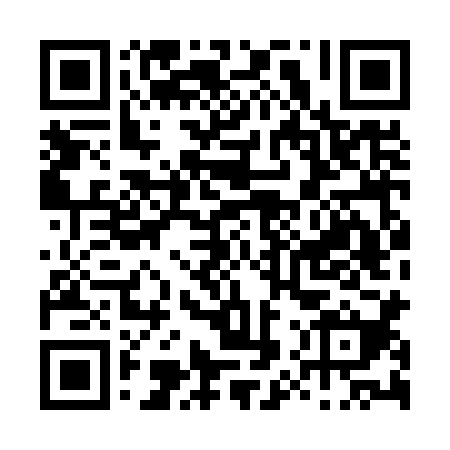 Prayer times for Nogueira de Cravo, PortugalWed 1 May 2024 - Fri 31 May 2024High Latitude Method: Angle Based RulePrayer Calculation Method: Muslim World LeagueAsar Calculation Method: HanafiPrayer times provided by https://www.salahtimes.comDateDayFajrSunriseDhuhrAsrMaghribIsha1Wed4:466:321:316:278:3110:102Thu4:446:301:316:278:3210:113Fri4:426:291:316:288:3310:134Sat4:416:281:316:298:3410:145Sun4:396:271:306:298:3510:166Mon4:376:251:306:308:3610:177Tue4:356:241:306:308:3710:198Wed4:346:231:306:318:3810:209Thu4:326:221:306:318:3910:2210Fri4:306:211:306:328:4010:2311Sat4:296:201:306:338:4110:2512Sun4:276:191:306:338:4210:2613Mon4:266:181:306:348:4310:2814Tue4:246:171:306:348:4410:2915Wed4:236:161:306:358:4510:3116Thu4:216:151:306:358:4610:3217Fri4:206:141:306:368:4710:3418Sat4:186:131:306:378:4810:3519Sun4:176:121:306:378:4910:3720Mon4:156:121:306:388:5010:3821Tue4:146:111:306:388:5110:4022Wed4:136:101:316:398:5110:4123Thu4:116:091:316:398:5210:4224Fri4:106:091:316:408:5310:4425Sat4:096:081:316:408:5410:4526Sun4:086:071:316:418:5510:4627Mon4:076:071:316:418:5610:4828Tue4:066:061:316:428:5710:4929Wed4:056:061:316:428:5710:5030Thu4:046:051:316:438:5810:5131Fri4:036:051:326:438:5910:52